П Р И К А З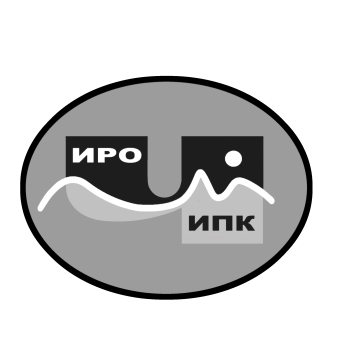 В целях своевременного формирования списков участников муниципального этапа Губернаторской региональной дистанционной олимпиады школьников по родным языкам и предметам, отражающим региональную специфику,ПРИКАЗЫВАЮ:1. Утвердить списки участников муниципального этапа Губернаторской региональной дистанционной олимпиады школьников по родным языкам согласно приложению 1 к настоящему приказу. 2. Утвердить списки участников муниципального этапа Губернаторской региональной дистанционной олимпиады школьников по предметам, отражающим региональную специфику, согласно приложению 2 к настоящему приказу.3. Контроль за исполнением настоящего приказа оставляю за собойДиректор                                                                 В.В. Синкевич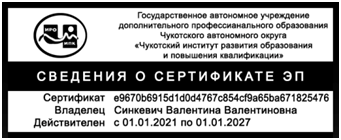 С приказом ознакомлены:                                 ___________________________ /___________/                                                                                                                              Приложение № 1 к приказу № 01-06/152                                                                                                                  от 20 декабря 2023 г.Список участников муниципального этапа Губернаторской региональной дистанционной олимпиады школьников по родным языкам                                                                                                                      Приложение № 2                                                                                                                         к приказу № 01-06/152                                                                                                                   от 20 декабря 2023 г.Список участников муниципального этапа Губернаторской региональной дистанционной олимпиады школьников по предметам, отражающим региональную специфику20  декабря 2023 года                                                                                                №  01-06/152г. АнадырьОб утверждении списков участников муниципального этапа Губернаторской региональной дистанционной олимпиады школьников по родным языкам и предметам, отражающим региональную спецификуФИОМБОУ «ЦО с. Алькатваама»Аканто Яромир ДмитриевичКанухин  Андрей  ВикторовичПелькинтына  Роза АнатольевнаАкано Руслан ДмитриевичВээм Рина ВладимировнаЕгоров  Сергей ВячеславовичСильченко Валерия ВалентиновнаМБОУ «ЦО с. Канчалан»Кантакай Камила АлексеевнаЧерненко Дарья АлександровнаЯтытваль Лилия Ивановна МБОУ «ЦО с. Мейнапыльгино»Никулина Елизавета ПавловнаБезмен Виктория ДмитриевнаВотгыргина София СергеевнаЭйнеутегина Лаура НиколаевнаМБОУ «ЦО с. Усть - Белая»Шарыпова Ксения ВикторовнаМБОУ «ЦО с. Анюйск»Дьячкова Алевтина Владимировна Дельянский Юрий ЛеонидовичМБОУ «ШИ ООШ с. Омолон»Щербаков Игнат ГригорьевичГАПО ЧМККелеуги Диана ВикторовнаТагьёк Елизавета АндреевнаРыкват Виктория АркадьевнаЧенныто Андрей ИвановичБлагодушко Сергей АлександровичМельник Кристина ГеннадьевнаОсинская Таисия ИгоревнаЯковлев Александр АртёмовичВетошев Антон ВладимировичСолдатова Полина РуслановнаТимофеева Варвара ВадимовнаКопычева Татьяна АнтоновнаГАОУ «ЧОПЛ» Таёнто Ксения ПавловнаЕлянто Захар ЕвгеньевичМБОУ «ЦО с. Амгуэма»Егоренкова Анастасия АлексеевнаНутевги Ян СавлатовичПенас Надежда ЮрьевнаВотгыргина Римма ИвановнаМБОУ «ЦО с. Уэлькаль»Марочкина Полина НиколаевнаРольтыт Евгения ВикторовнаАнкана Николай ЕвгеньевичНауль Павел ИвановичМБОУ «ЦО с. Конергино»Клаякай Анна ВладимировнаГырголькау Владимир АлександровичКлякай Михаил ВладимировичРультытегин Алан ВикторовичМБОУ ООШ с. Новое ЧаплиноТыкхагиргина Лилия ИвановнаБурдина Кира СтаниславовнаЭттын Юрий СергеевичБлагодушко Ирина АлександровнаНумынкау Виктория ИгоревнаМБОУ «ООШ с. Сиреники»Исакова Нина ВикторовнаМБОУ «ООО с. Нунлингран»Суртаева Юлия ТимуровнаСашенькина Ксения АлексеевнаРале Владислава Ивановна Ульвеу Татьяна ЭдуардовнаМБОУ ООШ с. ЭнмеленТнанкав Назар Дмитриевич                           Климаков Андрей Андреевич  Рультикай Вера Николаевна                         Тнантонау Юрий Александрович                 Кеутегина Сабрина Владимировна              Тенанто Глеб Петрович                                  Ральнито Людмила Михайловна                   Шпанова Оксана Владимировна                   МБОУ «СО с. Рыткучи»Кавье Богдан ОлеговичСвистунов Север ВалерьевичМБОУ «СОШ с. Лорино»Аянто Альбина ЕвгеньевнаШурегеева Альбина РуслановнаКоролева ТатьянаГавриловнаКуттегина Вероника РуслановнаМорева Руфина ИльиничнаФедик Анастасия ОлеговнаРинтыне Инесса ДенисовнаТынелина Эллина ВладимировнаБисерова Кристина ПетровнаГырголь Полина ИвановныДобрянская Елена ЕвгеньевнаБакулин Владимир КонстантиновичТынеу Маргарита ЮрьевнаТынелина Бронислава  ДмитриевнаУнук Елена НиколаевнаЫнно Антон ВладимировичМБОУ «Ш-И СОО с. Уэлен»Ацитахина Нонна ВитальевнаГемауге Игорь Витальевич               Чайвыргина Диана ИвановнаЭймитрультына Августа РомановнаФИОМБОУ «ЦО  с. Алькатваама»Ранаквургина Василиса КонстантиновнаКафарена Диана ЕвгеньевнаДьячкова Анжелика ВикторовнаАкано Руслан ДмитриевичВээм Рина ВладимировнаШигрина Дарья ЮрьевнаМБОУ «ЦО с. Канчалан»Кантакай Камила АлексеевнаЯтытваль Лилия ИвановнаМинихаев Мурат Маратович МБОУ «ЦО с. Марково»Силкина  Анастасия       ДмитриевнаСолодкова Любовь ГеннадьевнаБалуева Владислава ВалерьевнаМБОУ «ЦО с. Усть - Белая»Глотов Даниил СергеевичКузнецова Малика МихайловнаГорковец Максим МихайловичМБОУ ООШ №1 г. АнадыряВалова  Владислава ПавловнаВерещагина Инесса ЕгоровнаЯковлева Варвара АндреевнаЧерных Сергей АлександровичЛобыцин Роман ЕвгеньевичКузьминов Сергей АлександровичНомнаут Дмитрий СергеевичКирпичев Александр ОлеговичКраснов Николай ОлеговичКудрявцев Всеволод АлександровичСедов Роман ПавловичМБОУ «ЦО с. Анюйск»Махонина Александра ВитальевнаЕремеева Александра Александровна Якобсонс Айварс МарисовичСоловьянова Тамара ВячеславовнаДьячкова Алевтина ВладимировнаКалина Александра ВладимировнаМАОУ «СОШ г. Билибино»Тарасюк Софья СергеевнаБаладжаева Нелли РуслановнаТеряева Мария СергеевнаКостарнова София КонстантиновнаЛушникова Таисия ИгоревнаСлепцов Давид ДмитриевичМикаева Анастасия ВалентиновнаМищенко Дарья ВладимировнаНаприенко Алина АлександровнаМБОУ ООШ с. ОстровноеКучина Алина ЕвгеньевнаГавриловская Варвара НиколаевнаКамышев Дмитрий ВладимировичСнитко Василина ВасильевнаТакшина Кристина ЭрменовнаПузиков Богдан МихайловичГАПО ЧМКМельник Кристина ГеннадьевнаТерехина Виталия ЕвгеньевнаЛевчик Варвара АлександровнаБлагодушко Сергей АлександровичОсинская Таисия ИгоревнаПриказюк Анастасия СергеевнаЭленеут Алан АндреевичГАОУ ЧАО «ЧОПЛ»Данилова Валентина ЕвгеньевнаНикулин Роман ПавловичКоравье Катерина ДмитриевнаМБОУ «ЦО с. Амгуэма»Егоренкова Анастасия АлексеевнаНутевги Ян СавлатовичМБОУ «ЦО с. Уэлькаль»Науль Павел ИвановичРольтыт Евгения ВикторовнаМарочкина Полина НиколаевнаМБОУ СОШ п. ЭгвекинотДумчева Мария АлександровнаБорковская Ева ПавловнаМиронова Анастасия ИгоревнаРодина Мария ИннокентьевнаОбухова Ульяна СергеевнаБокша Кирилл ГеннадьевичБызов Даниил АлексеевичЕвдокимова Вероника ВячеславовнаРоманов Артем СергеевичЕгоров Кирилл АнатольевичЖуков Иван  ОлеговичМемлырагтына Ева АлексеевнаЛопухова Татьяна Александровна Миягашева Дарья ЕвгеньевнаТевлянто Никита НиколаевичТкачев Иван АлексеевичБеляева Виктория Игоревна Бызов Матвей Алексеевич Юницкий Георгий Андреевич Малинин Владислав Кириллович Коношенко Дарья Александровна Катаева Анастасия ПавловнаАнтохина Екатерина АнатольевнаМБОУ «ООО с. Нунлингран»Суртаев Александр ТимуровичМялицына Наталья КирилловнаКычи Арсений МихайловичЕтылин Андрей АнатольевичМБОУ «Ш-И СОО п. Провидение»Машин Михаил ЕвгеньевичЩепотько Евгений РуслановичИсабаева Еркежан НуржановнаМБОУ «ООШ с. Новое Чаплино»Благодушко Ирина АлександровнаНумынкау Виктория ИгоревнаЛукьянов Артем ВячеславовичМБОУ ЦО г.ПевекАкуленко Иван ОлеговичАндрасюк Денис ПетровичАртюх Егор АндреевичБабий Александр ЕвгеньевичБорта Владислав СергеевичБондаренко Александр ДмитриевичВеличко Вячеслав СергеевичГлебова Полина НиколаевнаГлухов Максим ВладимировичГоршкова Злата ЕвгеньевнаДомуллоева Нозигул СатторовнаКаримов Эмиль ЖаслановичКучукбаева Анастасия РавильевнаПаташев Максим АлексеевичПорядина София АлександровнаПорядина Стефания АлександровнаПеретягина Александра ДмитриевнаСеменяка Варвара ОлеговнаТемченко  Александр ИвановичЦейлер Екатерина МаксимовнаЧернов Семён СергеевичШкабура Александра СергеевнаМБОУ «СО с. Рыткучи»Еттылина Виталина ВикторовнаКавье Айлита ОлеговнаКейвельвын дмитрий ОлеговичШубин Иван ГеннадьевичЯвре Яна НиколаевнаВуквувге Леонид ПетровичКавье Богдан ОлеговичДорожкина Светлана АлексеевнаМусысэн Татьяна ПетровнаМБОУ «СОШ с. Лорино»Аянто Альбина ЕвгеньевнаТынелина Сара ГригорьевнаФедик Анастасия ОлеговнаРинтыне Инесса ДенисовнаТынелина Бронислава  ДмитриевнаКумы  Вениамин ВикторовичГырголь Полина ИвановныБакулин Владимир КонстантиновичЭллы Павел РуслановичГадоев Матвей УмеджоновичТынелина Эллина ВладимировнаТынано Марк БасановичШурегеева Альбина Руслановна	МБОУ «ЦО с. Лаврентия»Деревянкина Дарья ВладимировнаХаритонова Айнана ВладимировнаПашкова Дарья ВалерьевнаЭкены Владимир АлексеевичПономарев Владислав ЕвгеньевичАлюки Роман ЕвгеньевичМБОУ «Ш-И СОО с. Уэлен»Гемауге Игорь Витальевич          Лоскутова Анастасия ВладимировнаЭймитрультына Евдокия БорисовнаМБОУ «СОШ  № 1 г. Анадыря»Артюхина София ВикторовнаМухаметзянова Анна МаксимовнаКуликова Анжелика СергеевнаКрикун София АлександровнаДарханов Аркадий ЖаргаловичКурочкин Дмитрий АлексеевичДворцова Елизавета РомановнаКрупина Дарьяна АлексеевнаСпицына Алена СергеевнаКалашникова Екатерина ИвановнаДанилюк Юлия АлександровнаКалугина Аделия ДенисовнаСаксаеваАйжанаАртыковнаСоколова Мария ДаниловнаОтке Анастасия ПавловнаСоболева Алиса БорисовнаФайзриев Тимур РуслановичПерцев Артем НиколаевичЗырянкина Екатерина Максимовна Домащенко  Алиса Романовна Ателькун Полина Денисовна Вырупаева Элеонора ДенисовнаКирейчик Анна АлексеевнаКурицын Егор НиколаевичОжередова Дарья ЮрьевнаШлейгин Илья Максимович Селезнев Артур Александрович Быкова Елизавета СергеевнаСамдамДарыйЭтниеевнаМартелла Виктория ВасильевнаЗагородняя Валерия ВадимовнаБогданова Софья ДмитриевнаКлюкина Анна ВитальевнаКоваленко Алина ВитальевнаАнтонов Илья АнтоновичКремняк Анна ОлеговнаШеверева Дарья АлександровнаБоровский Роман ВячеславовичЯнчук Юнона АлександровнаЕлисеева Дарья ДенисовнаСаенко Артём ВадимовичАмосов Арсений СергеевичКондакова Евгения МаксимовнаТрофимович Алексей СергеевичБрысина Александра РомановнаКондакова Евгения МаксимовнаШевцова Алевтина ЕвгеньевнаКозлов Дмитрий ВалерьевичКудрявцев Вячеслав АлександровичТропина Мария АлександровнаАйтпаевГизатМехметовичНабиева Лидия ВладиславовнаБасангова Дарина АлександровнаАрентонау Алана ВасильевнаШубина Камилла Максимовна